Worksheet 10: Nomograph Method for Determining Capture Efficiency of Harvest and Use BMPs Worksheet 10: Nomograph Method for Determining Capture Efficiency of Harvest and Use BMPs Worksheet 10: Nomograph Method for Determining Capture Efficiency of Harvest and Use BMPs Worksheet 10: Nomograph Method for Determining Capture Efficiency of Harvest and Use BMPs Worksheet 10: Nomograph Method for Determining Capture Efficiency of Harvest and Use BMPs Worksheet 10: Nomograph Method for Determining Capture Efficiency of Harvest and Use BMPs Worksheet 10: Nomograph Method for Determining Capture Efficiency of Harvest and Use BMPs Part 1: Calculate the EIATA and the effect of upstream HSCsPart 1: Calculate the EIATA and the effect of upstream HSCsPart 1: Calculate the EIATA and the effect of upstream HSCsPart 1: Calculate the EIATA and the effect of upstream HSCsPart 1: Calculate the EIATA and the effect of upstream HSCsPart 1: Calculate the EIATA and the effect of upstream HSCsPart 1: Calculate the EIATA and the effect of upstream HSCsPart 1: Calculate the EIATA and the effect of upstream HSCs1aLandscape area irrigated with harvested waterLandscape area irrigated with harvested waterLA=LA=acres1bArea-weighted landscape coefficient (typically 0.7 for active turf, 0.35 for conservation landscape design)Area-weighted landscape coefficient (typically 0.7 for active turf, 0.35 for conservation landscape design)KL=KL=1cIrrigation efficiency (typically 0.90)Irrigation efficiency (typically 0.90)IEIE1dEnter DMA area tributary to BMP (s), A (acres) (not including any self-retaining areas)Enter DMA area tributary to BMP (s), A (acres) (not including any self-retaining areas)A=A=acres1eEnter DMA Imperviousness, imp (unitless) Enter DMA Imperviousness, imp (unitless) imp=imp=1fEffective Irrigated Area to Tributary Area ratio, EIATA = LA * KL / (IE * imp * A)Effective Irrigated Area to Tributary Area ratio, EIATA = LA * KL / (IE * imp * A)EIATAEIATAac/ac2Enter capture efficiency corresponding to upstream HSCs (Worksheet 4) and locate on Figure E-8 or the figure within the worksheet belowEnter capture efficiency corresponding to upstream HSCs (Worksheet 4) and locate on Figure E-8 or the figure within the worksheet belowY1=Y1=%3Using Figure E-8 or the figure within the worksheet below, determine the cistern volume as a fraction of the DCV corresponding to the capture efficiency of the HSCsUsing Figure E-8 or the figure within the worksheet below, determine the cistern volume as a fraction of the DCV corresponding to the capture efficiency of the HSCsX1=X1=Part 2: Calculate the DCVPart 2: Calculate the DCVPart 2: Calculate the DCVPart 2: Calculate the DCVPart 2: Calculate the DCVPart 2: Calculate the DCVPart 2: Calculate the DCVPart 2: Calculate the DCV485th percentile, 24-hour design storm85th percentile, 24-hour design stormd =d =inches5aCalculate runoff coefficient, C= (0.75 x imp) + 0.15Calculate runoff coefficient, C= (0.75 x imp) + 0.15C=C=5bCalculate the DCV= (C x d x A x 43560 sf/ac x (1 ft/12 in))Calculate the DCV= (C x d x A x 43560 sf/ac x (1 ft/12 in))DCV=DCV=cu-ftPart 3: Calculate capture efficiencyPart 3: Calculate capture efficiencyPart 3: Calculate capture efficiencyPart 3: Calculate capture efficiencyPart 3: Calculate capture efficiencyPart 3: Calculate capture efficiencyPart 3: Calculate capture efficiencyPart 3: Calculate capture efficiency6Storage Volume of BMP (cistern, vault, etc.)VVcu ftcu ft7Storage Volume as a fraction of DCV, Vfrac = V/CDV VfracVfrac8Final equivalent volume as a fraction of DCV from combination of HSCs and harvest and use BMPs,X2 = X1 + VfracX2X29Using Figure E-8 or the figure within the worksheet below, determine the capture efficiency of the harvest and use BMPs and any upstream HSCsY2Y2%%Supporting CalculationsSupporting CalculationsSupporting CalculationsSupporting CalculationsSupporting CalculationsSupporting CalculationsSupporting CalculationsSupporting CalculationsDescribe system:Describe system:Describe system:Describe system:Describe system:Describe system:Describe system:Graphical OperationsGraphical OperationsGraphical OperationsGraphical OperationsGraphical OperationsGraphical OperationsGraphical OperationsGraphical Operations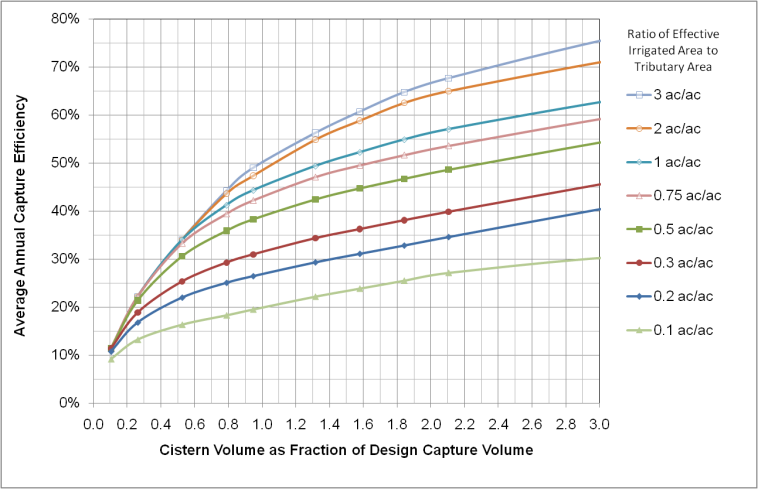 Provide supporting graphical operations.Provide supporting graphical operations.Provide supporting graphical operations.Provide supporting graphical operations.Provide supporting graphical operations.Provide supporting graphical operations.Provide supporting graphical operations.